             KАРАР                                                                         ПОСТАНОВЛЕНИЕ«04»   декабрь   2018 й.  _                   № 114-12                     «04»  декабря     2018г.Об  утверждении  места первичного   сбора и размещения отработанных ртутьсодержащих ламп на территории сельского поселения Ахметовский  сельсовет муниципального района  Кушнаренковский  район Республики  Башкортостан.      В целях реализации постановления правительства Российской Федерации от 03.09.2010г.  № 681  « Об утверждении Правил обращения  с отходами производства и потребления в части осветительных устройств, электрических ламп,  ненадлежащие сбор, накопление, использование, обезвреживание, транспортирование и размещение которых может повлечь причинение вреда жизни, здоровью  граждан, вреда животным, растениям и окружающей  среде», в соответствии с Уставом  сельского  поселения     ПОСТАНОВЛЯЮ:  1. Определить и утвердить место  первичного сбора и размещения отработанных ртутьсодержащих ламп на территории сельского поселения  Ахметовский  сельсовет    территория  сельского дома культуры  с. Ахметово , расположенная  по адресу : Республика Башкортостан, Кушнаренковский район, с. Ахметово,  ул. Центральная, 34.2. Назначить ответственного за приём и размещение отработанных ртутьсодержащих ламп специалиста 2 категории администрации сельского поселения  Ахметзянова Разима Рахимьяновича.3. Определить дни приёма от потребителей ртутьсодержащих ламп (кроме потребителей ртутьсодержащих ламп, являющихся собственниками, нанимателями, пользователями помещений в многоквартирных домах и имеющих заключенный собственниками указанных помещений договор управления многоквартирными домами или договор оказания услуг и (или) выполнения работ по содержанию и ремонту общего имущества в таких домах) на территории  сельского поселения -  последняя  пятница месяца. 4. Юридическим лицам (независимо  от организационно- правовой  формы) и  индивидуальным предпринимателям  при осуществлении деятельности которых  образуется  отработанные ртутьсодержащие лампы рекомендовать:4.1 Организовать учет и накопление отработанных ртутьсодержащих ламп;4.2 Заключить договор со специализированной организацией, имеющей лицензию  на осуществление деятельности по сбору, использованию, обезвреживанию, транспортированию, размещению  отходов I-V  класса  опасности.5. Обустроить место для предварительного сбора  и временного размещения  отработанных ртутьсодержащих  ламп перед передачей  их специализированным организациям для дальнейшего сбора, использования, обезвреживания, транспортирования и размещения.6. Информировать юридические лица, индивидуальных предпринимателей, физические лица о порядке осуществления сбора, месте  первичного сбора отработанных ртутьсодержащих ламп путём вывешивания информации на стендах сельского поселения, выдачи уведомлений, информации на сходах в населённых пунктах.7. Данное постановление разместить  на официальном сайте администрации сельского поселения  .Временно исполняющий обязанности  главы сельского поселения                                                      З.Х.КашаповаБашkортостан  РеспубликаһыКушнаренко районы муниципаль районыныңӘХмӘТ ауыл советы ауыл билӘмӘһе хакимиӘте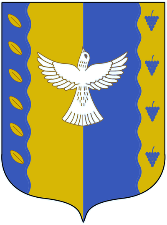 администрация сельского поселенияАХМЕТОвский  сельсовет муниципального района Кушнаренковский районРЕСПУБЛИКа башкортостан